Dragi maturanti,da bi se mogli prijaviti na stranicu www.postani-student.hr te dobiti svoj PIN i TAN slijedite sljedeće korake:1. klikni desno na stranici na Prijavi se (slika dolje)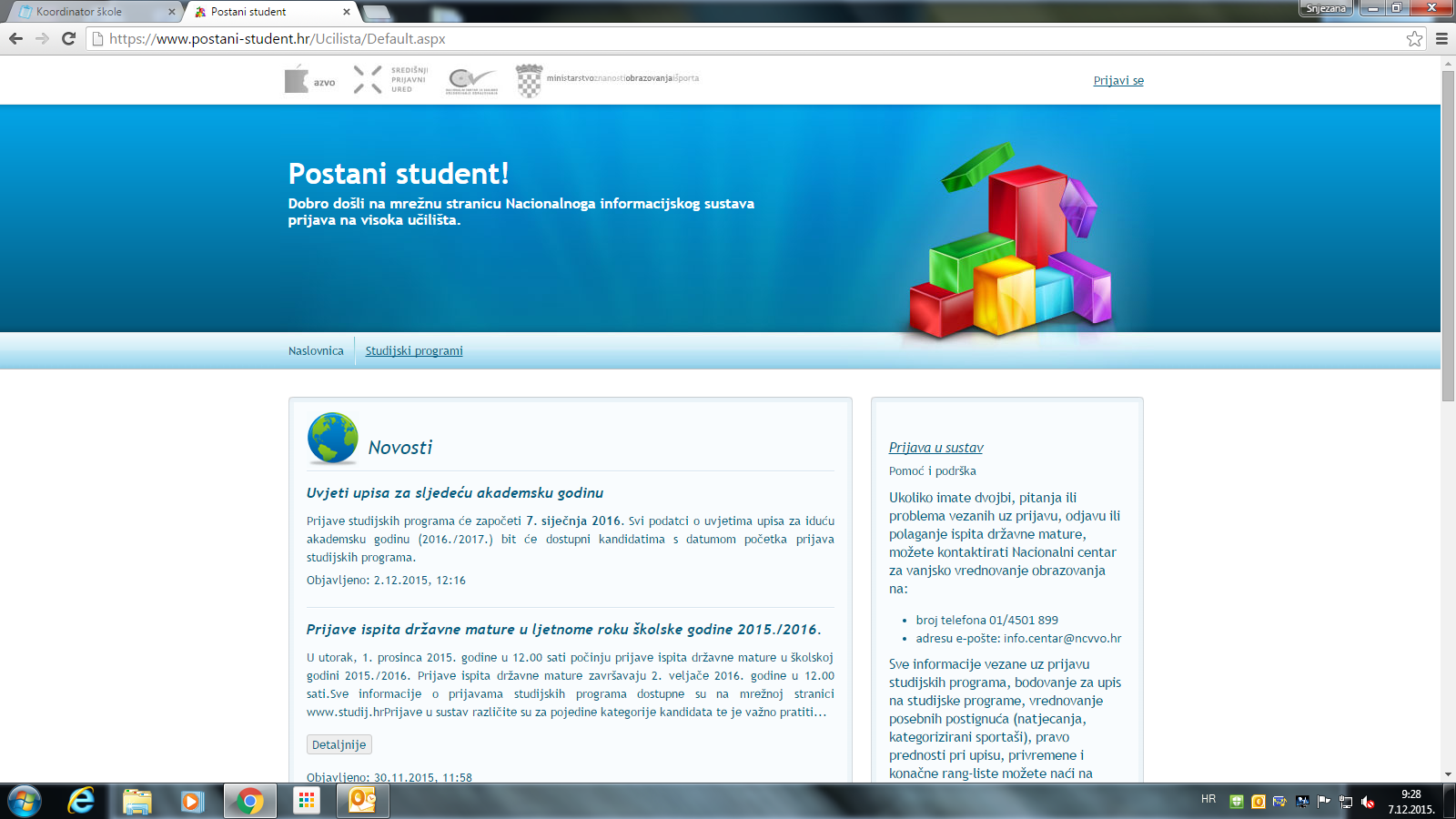 2. Otvorit će se sljedeći prozor i pročitaj prvu uputu: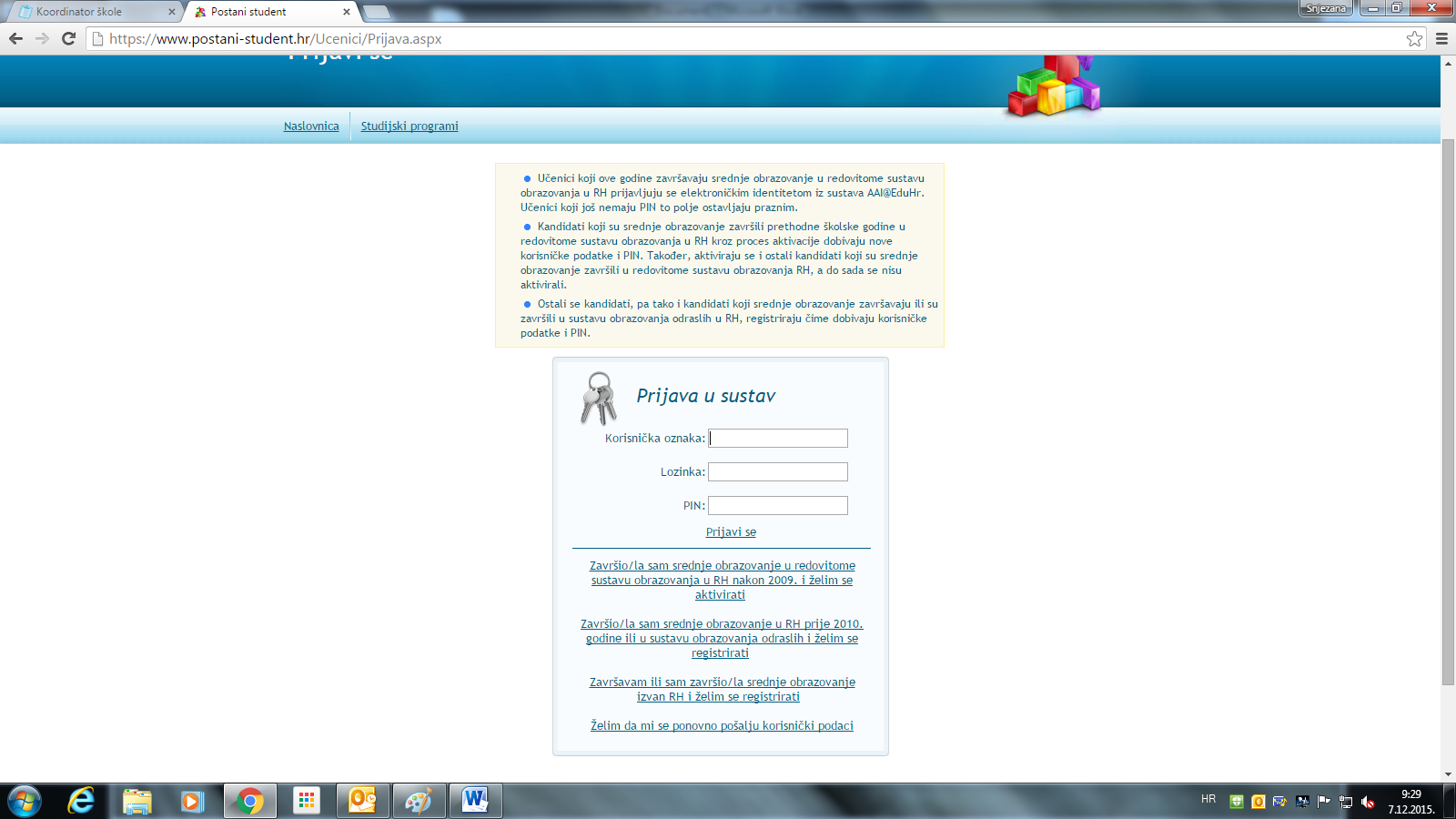 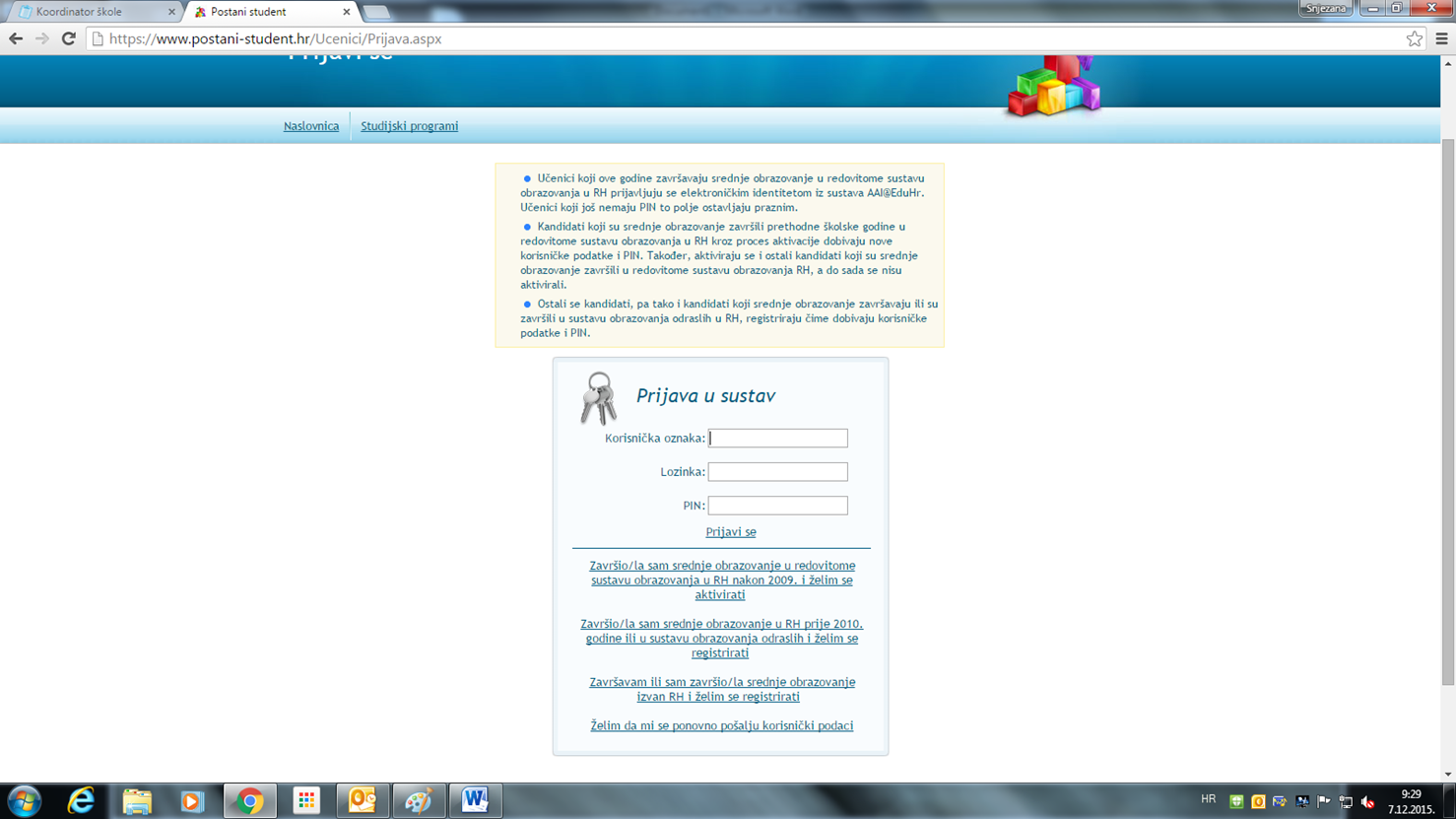 3. Upiši broj svog mobilnog telefona ili telefona na koji želiš dobiti korisničke podatke: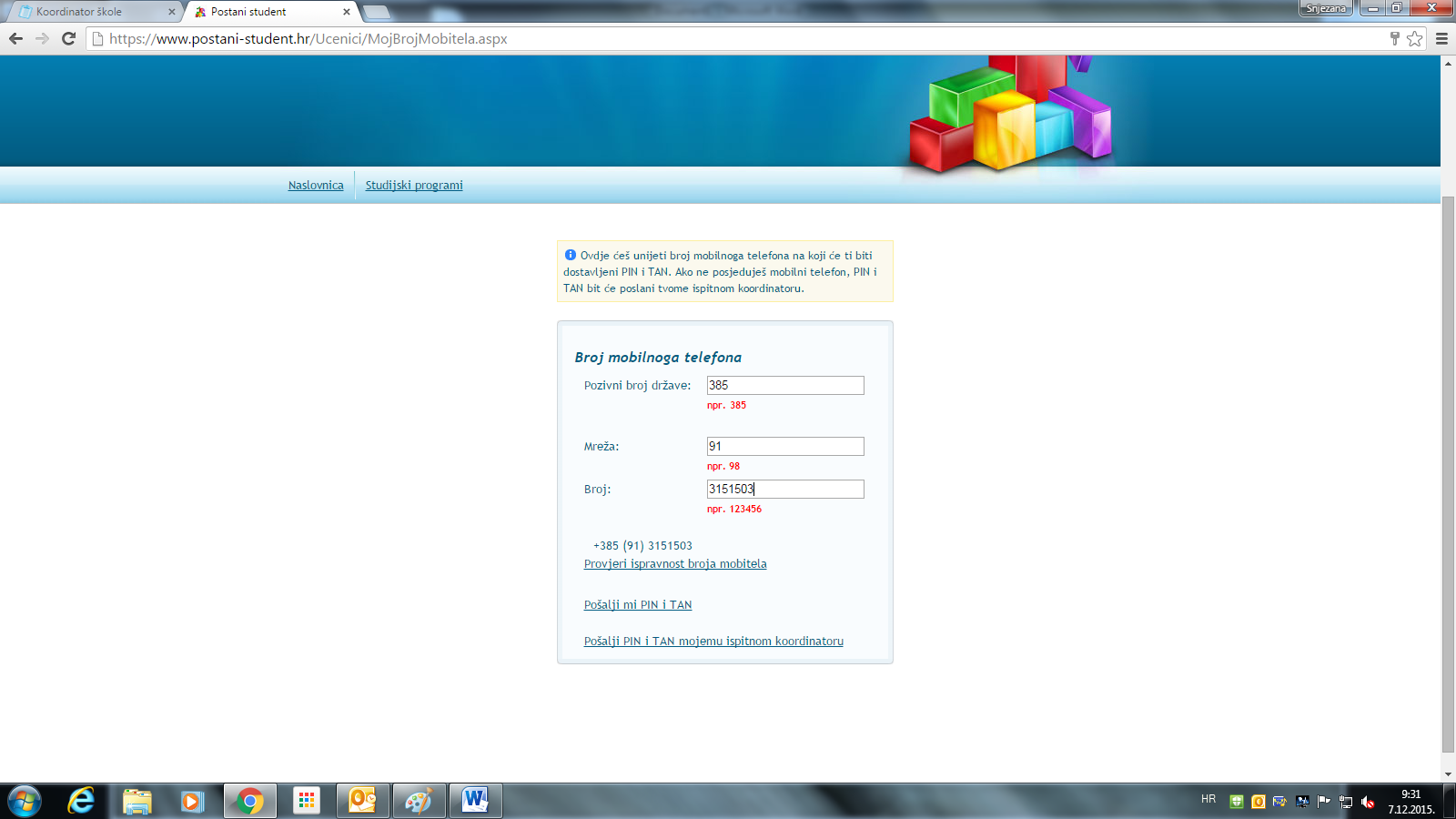 4. Kada dobiješ svoj PIN i TAN na mobitel  - vrati se na početnu stranicu i ponovno se ulogiraj s AAI i PINom5. Nakon toga s TANom s prihvati Opće uvjete jer bez prihvaćanja nećeš moći dalje ulaziti u stranicu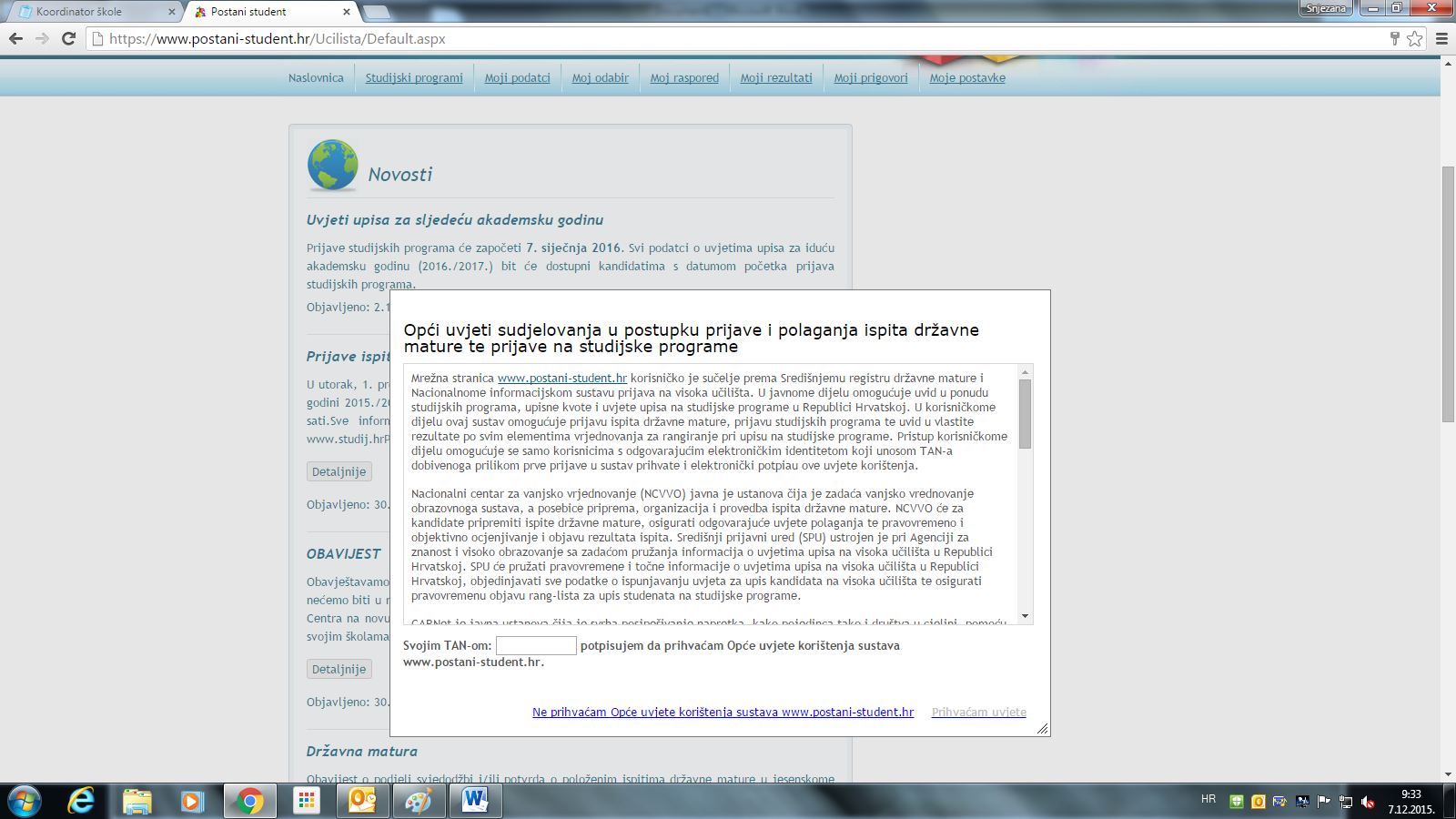 6. Pregledaj osobne podatke, jesu li sve ocjene ispravno upisane te ako jesu odmah potvrdi ispravnost podataka.7. Ispite državne mature možeš prijaviti do 15. veljače.